СОВЕТ ДЕПУТАТОВМУНИЦИПАЛЬНОГО ОКРУГА БАБУШКИНСКИЙРЕШЕНИЕ29 июня 2017 года             9/2О согласовании установки ограждающих устройств на придомовых территориях многоквартирных домов по адресу: город Москва, улица Менжинского, дом 38, корпус 2 и корпус 3В соответствии с пунктом 5 части 2 статьи 1 Закона города Москвы от 11 июля 2012 года № 39 «О наделении органов местного самоуправления муниципальных округов в городе Москве отдельными полномочиями города Москвы», Постановлением Правительства Москвы от 2 июля     2013 года № 428-ПП «О порядке установки ограждений на придомовых территориях в городе Москве», рассмотрев  обращение №17 от 13.06.2017 года уполномоченного на представление интересов собственников помещений Попова О.В. и протокол общего собрания собственников помещений  в многоквартирных домах об установке ограждающего устройства на придомовых территориях многоквартирных домов  по адресу: Москва, улица Менжинского, дом 38 корпус 2 и корпус 3, Совет депутатов муниципального округа Бабушкинский решил:Согласовать установку двух ограждающих устройств в виде автоматических электромеханических шлагбаумов модели   «CAMT GARD 3750» на придомовой территории многоквартирных домов по адресу:  город Москва, улица Менжинского, дом 38, корпус 2 и корпус 3, при условии соблюдения собственниками помещений при установке и последующей эксплуатации ограждающих устройств требований по обеспечению круглосуточного и беспрепятственного проезда на придомовую территорию пожарной техники, транспортных средств правоохранительных органов, скорой медицинской помощи, служб Министерства Российской Федерации по делам гражданской обороны, чрезвычайным ситуациям и ликвидации последствий стихийных бедствий, организации газового хозяйства и коммунальных служб, согласно прилагаемому проекту (приложение).Направить настоящее решение лицу, уполномоченному на представление интересов собственников помещений в многоквартирных домах по адресу: город Москва, улица Менжинского, дом 38, корпус 2 и корпус 3 по вопросам, связанным с установкой ограждающих устройств и их демонтажем Попову О.В.,   в Департамент территориальных органов исполнительной власти города Москвы, управу Бабушкинского района города Москвы не позднее 3-х рабочих дней со дня его принятия.Опубликовать настоящее решение в бюллетене «Московский муниципальный вестник» и разместить на официальном сайте Совета депутатов муниципального округа Бабушкинский babush.ru.Контроль за выполнением настоящего решения возложить на главу       муниципального округа Бабушкинский Лисовенко А.А.Приложениек решению Совета депутатов муниципального округа Бабушкинский от 29 июня 2017 года №9/2Проект размещения ограждающих устройств на придомовых территориях многоквартирных домов по адресу: город Москва, улица Менжинского, дом 38, корпус 2 и корпус 3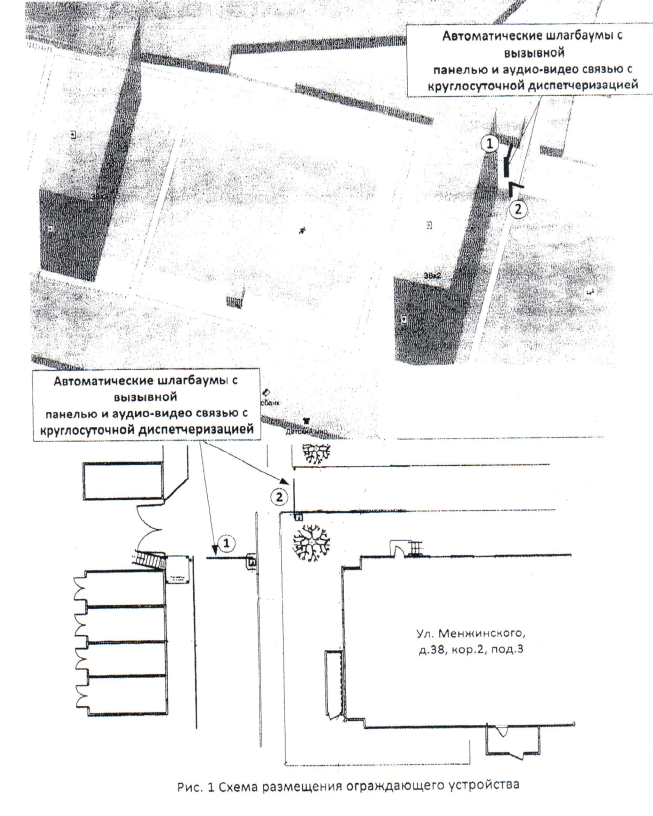 Глава муниципального округа БабушкинскийА.А. Лисовенко